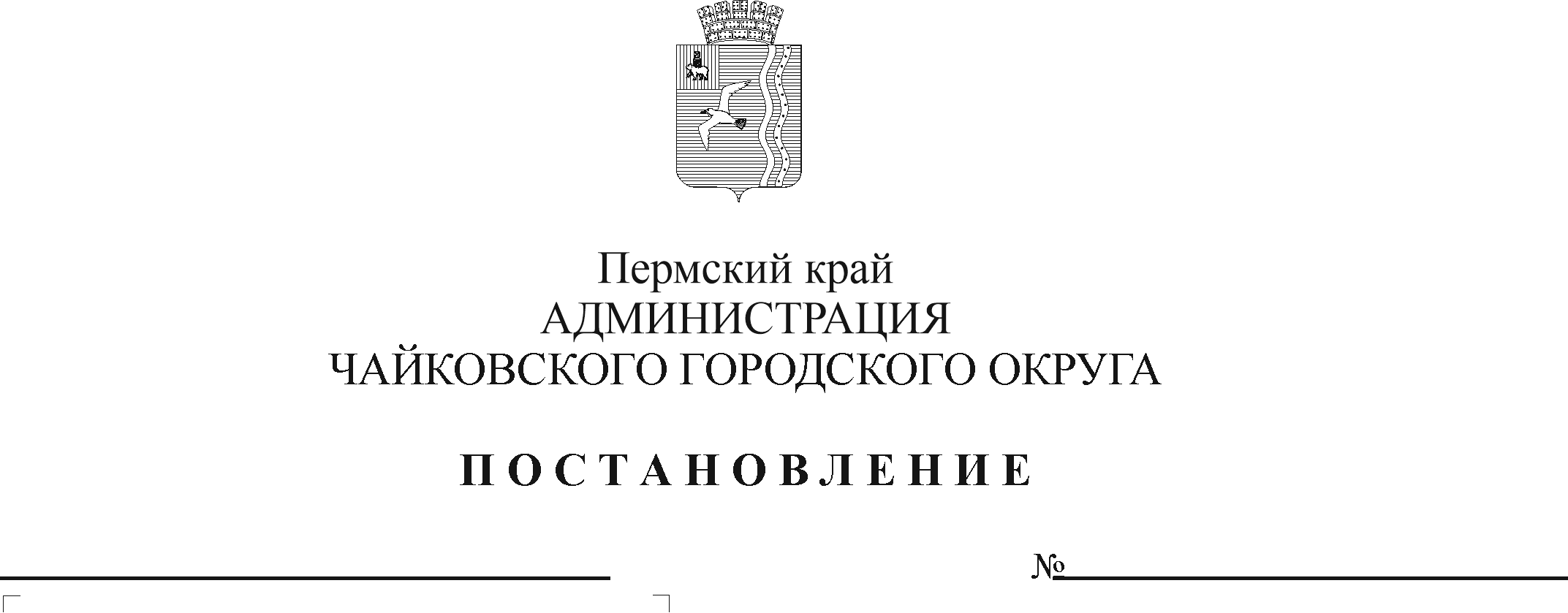 В соответствии с Федеральным законом от 27 июля 2010 г. № 210-ФЗ «Об организации предоставления государственных и муниципальных услуг», Федеральным законом от 6 октября 2003 г. № 131-ФЗ «Об общих принципах организации местного самоуправления в Российской Федерации», на основании Устава Чайковского городского округа ПОСТАНОВЛЯЮ:Внести в административный регламент предоставления муниципальной услуги «Выдача акта освидетельствования проведения основных работ по строительству (реконструкции) объекта индивидуального жилищного строительства с привлечением средств материнского (семейного) капитала», утвержденный постановлением администрации Чайковского городского округа от 24 июня 2022 г. № 691, следующие изменения: раздел 2.8. «Исчерпывающий перечень оснований для отказа в приеме документов, необходимых для предоставления муниципальной услуги» дополнить пунктом 2.8.3 следующего содержания:«2.8.3. Срок отказа в предоставлении муниципальной услуги по причине предоставления неполного пакета документов Заявителем (представителем Заявителя) - 3 рабочих дня.»; в приложении 3 «Состав, последовательность и сроки выполнения административных процедур при предоставлении муниципальной услуги» раздел «Рассмотрение заявления и документов, необходимых для предоставления муниципальной услуги, проведение проверки (осмотр объекта индивидуального жилищного строительства в присутствии лица, получившего государственный сертификат на материнский (семейный) капитал, или его представителя) и принятие решения о выдаче акта освидетельствования или решения об отказе в предоставлении муниципальной услуги» изложить в редакции согласно приложению 1 к настоящему постановлению;приложение 4 «Блок – схема предоставления муниципальной услуги» изложить в редакции согласно приложению 2 к настоящему постановлению;приложение 6 «Решение об отказе в предоставлении муниципальной услуги» изложить в редакции согласно приложению 3 к настоящему постановлению.Опубликовать постановление в газете «Огни Камы» и разместить на официальном сайте администрации Чайковского городского округа.Постановление вступает в силу после его официального опубликования.Глава городского округа-глава администрацииЧайковского городского округа					        Ю.Г. ВостриковПриложение 1к постановлению администрацииЧайковского городского округа от ________________ № _____Приложение 2к постановлению администрацииЧайковского городского округа от ________________ № _____Блок-схемапредоставления муниципальной услугиПриложение 3к постановлению администрацииЧайковского городского округа от ________________ № _____Кому __________________________________(фамилия, имя, отчество (при наличии) заявителя, ОГРНИП (для физического лица, зарегистрированного в качестве индивидуального предпринимателя) – для физического лица, полное наименование заявителя, ИНН, ОГРН – для юридического лица,________________________________________почтовый индекс и адрес, телефон, адрес электронной почты)РЕШЕНИЕоб отказе в предоставлении муниципальной услугиот ______________________ № ______________			   (дата регистрации решения)           (номер решения)На основании поступившего заявления _____________________________ ________________________________________________________________________________________________________________________________________, принято решение об отказе предоставлении муниципальной услуги, на основании:_______________________________________________________________________________________________________________________________.Дополнительно информируем: ____________________________________.Вы вправе повторно обратиться в орган, уполномоченный 
на предоставление муниципальной услуги, с заявлением о предоставлении муниципальной услуги после устранения указанных нарушений.Данный отказ может быть обжалован в досудебном порядке путем направления жалобы в орган, уполномоченный на предоставление муниципальной услуги, а также в судебном порядке._________________________________________________ 			___________________________            (Ф.И.О. должность лица, уполномоченного                                                            (подпись)                                 на принятие решения)	Рассмотрение заявления и документов, необходимых для предоставления муниципальной услуги, проведение проверки (осмотр объекта индивидуального жилищного строительства в присутствии лица, получившего государственный сертификат на материнский (семейный) капитал, или его представителя) и принятие решения о выдаче акта освидетельствования или решения об отказе в предоставлении муниципальной услугиРассмотрение заявления и документов, необходимых для предоставления муниципальной услуги, проведение проверки (осмотр объекта индивидуального жилищного строительства в присутствии лица, получившего государственный сертификат на материнский (семейный) капитал, или его представителя) и принятие решения о выдаче акта освидетельствования или решения об отказе в предоставлении муниципальной услугиРассмотрение заявления и документов, необходимых для предоставления муниципальной услуги, проведение проверки (осмотр объекта индивидуального жилищного строительства в присутствии лица, получившего государственный сертификат на материнский (семейный) капитал, или его представителя) и принятие решения о выдаче акта освидетельствования или решения об отказе в предоставлении муниципальной услугиРассмотрение заявления и документов, необходимых для предоставления муниципальной услуги, проведение проверки (осмотр объекта индивидуального жилищного строительства в присутствии лица, получившего государственный сертификат на материнский (семейный) капитал, или его представителя) и принятие решения о выдаче акта освидетельствования или решения об отказе в предоставлении муниципальной услугиРассмотрение заявления и документов, необходимых для предоставления муниципальной услуги, проведение проверки (осмотр объекта индивидуального жилищного строительства в присутствии лица, получившего государственный сертификат на материнский (семейный) капитал, или его представителя) и принятие решения о выдаче акта освидетельствования или решения об отказе в предоставлении муниципальной услугиРассмотрение заявления и документов, необходимых для предоставления муниципальной услуги, проведение проверки (осмотр объекта индивидуального жилищного строительства в присутствии лица, получившего государственный сертификат на материнский (семейный) капитал, или его представителя) и принятие решения о выдаче акта освидетельствования или решения об отказе в предоставлении муниципальной услугиРассмотрение заявления и документов, необходимых для предоставления муниципальной услуги, проведение проверки (осмотр объекта индивидуального жилищного строительства в присутствии лица, получившего государственный сертификат на материнский (семейный) капитал, или его представителя) и принятие решения о выдаче акта освидетельствования или решения об отказе в предоставлении муниципальной услугиПолучение ответственным за исполнение административной процедуры должностным лицом органа, предоставляющего муниципальную услугу, зарегистрированного заявления о предоставлении муниципальной услуги и документовПодготовка и направление отказа в предоставлении муниципальной услуги 3 рабочих дня со дня регистрации заявленияДолжностное лицо органа, предоставляющего муниципальную услугу, в соответствии с должностными обязанностямиОрган, предоставляющий муниципальную услугу/система межведомственного электронного взаимодействияПредоставление неполного пакета документов, обязанность по предоставлению которых возложена на Заявителя (представителя Заявителя)Выдача (направление) Заявителю (представителю Заявителя) решения об отказе в предоставлении муниципальной услуги в соответствии с пунктом 2.8.3 административного регламентаПолучение ответственным за исполнение административной процедуры должностным лицом органа, предоставляющего муниципальную услугу, зарегистрированного заявления о предоставлении муниципальной услуги и документовНаправление межведомственных запросов в органы и организацииДо 3 рабочих дней со дня регистрации заявления с приложенными документамиДолжностное лицо органа, предоставляющего муниципальную услугу, в соответствии с должностными обязанностямиОрган, предоставляющий муниципальную услугу/система межведомственного электронного взаимодействияОтсутствие документов, необходимых для предоставления муниципальной услуги, находящихся в распоряжении государственных органов (организаций)Направление межведомственного запроса в органы (организации), предоставляющие документы (сведения) предусмотренные пунктом 2.7.2 административного регламентаПолучение ответственным за исполнение административной процедуры должностным лицом органа, предоставляющего муниципальную услугу, зарегистрированного заявления о предоставлении муниципальной услуги и документовПолучение ответов на межведомственные запросы, формирование полного комплекта документов3 рабочих дня со дня направления межведомственного запроса в орган (организацию), предоставляющий документ и информацию, если иные сроки не предусмотрены законодательством Российской Федерации и субъекта РФДолжностное лицо органа, предоставляющего муниципальную услугу, в соответствии с должностными обязанностямиорган, предоставляющий муниципальную услугу/система межведомственного электронного взаимодействияПолучение документов (сведений), необходимых для предоставления муниципальной услугиПолучение ответственным за исполнение административной процедуры должностным лицом органа, предоставляющего муниципальную услугу, зарегистрированного заявления о предоставлении муниципальной услуги и документовПроведение осмотра объекта индивидуального жилищного строительства в присутствии лица, получившего государственный сертификат на материнский (семейный) капитал, или его представителя и проведение проверки основных работ по строительству объекта индивидуального жилищного строительства (монтаж фундамента, возведение стен и кровли) в полном объеме;проведения работ по реконструкции объекта индивидуального жилищного строительства с результатом увеличения (либо не увеличения) общей площади жилого помещения не менее чем на учетную норму площади жилого помещения, устанавливаемую в соответствии с жилищным законодательством Российской ФедерацииДолжностное лицо органа, предоставляющего муниципальную услугу, в соответствии с должностными обязанностямиорган, предоставляющий муниципальную услугуОснования отказа в предоставлении муниципальной услуги, предусмотренные пунктом 2.10 административного регламентаПолучение ответственным за исполнение административной процедуры должностным лицом органа, предоставляющего муниципальную услугу, зарегистрированного заявления о предоставлении муниципальной услуги и документовПринятие решения о выдаче акта освидетельствования или об отказе в выдаче акта освидетельствованияДо 2 рабочих днейДолжностное лицо органа, предоставляющего муниципальную услугу, в соответствии с должностными обязанностямиОрган, предоставляющий муниципальную услугу/Единый порталОснования отказа в предоставлении муниципальной услуги, предусмотренные пунктом 2.10 административного регламентаЗаполнение формы акта освидетельствования согласно приложению 5 к административному регламенту или подготовка проекта решения об отказе в предоставлении муниципальной услуги согласно приложению 6 и направляет форму акта освидетельствования (решения об отказе в предоставлении муниципальной услуги) на подписание руководителю органа, предоставляющего муниципальную услугу